1.5 ÷ 51.5 ÷ 31.8 ÷ 32.4 ÷ 65.6 ÷ 74.9 ÷ 79.1 ÷712.6 ÷ 9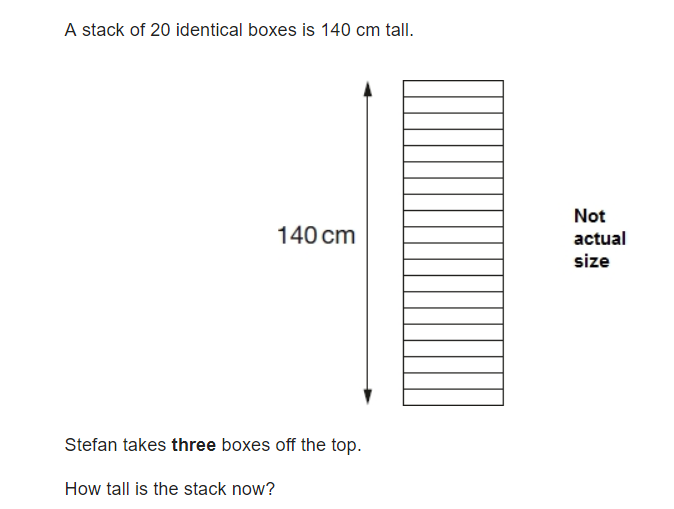 A stack of 3 identical books is 2.7 cm tall. Amy takes one book off the top. How tall is the stack now?A stack of 3 identical books is 3.9 cm tall. Rhys takes two books off the top. How tall is the stack now?A stack of 4 identical books is 5.2 cm tall. Zach takes two books off the top. How tall is the stack now? A stack of 5 identical books is 6.05 cm tall. Jake takes two books off the top. How tall is the stack now?A stack of 7 identical books is 9.8 cm tall. Freddie takes two books off the top. How tall is the stack now?A stack of 6 identical books is 37.2 cm tall. Isla takes three books off the top. How tall is the stack now?A stack of 8 identical books is 24.8 cm tall. Carol takes two books off the top. How tall is the stack now?A stack of 5 identical books is 46.5 cm tall. Connor takes 3 books off the top. How tall is the stack now?